Руководство по эксплуатации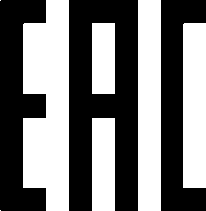 ВИБРОПЛИТА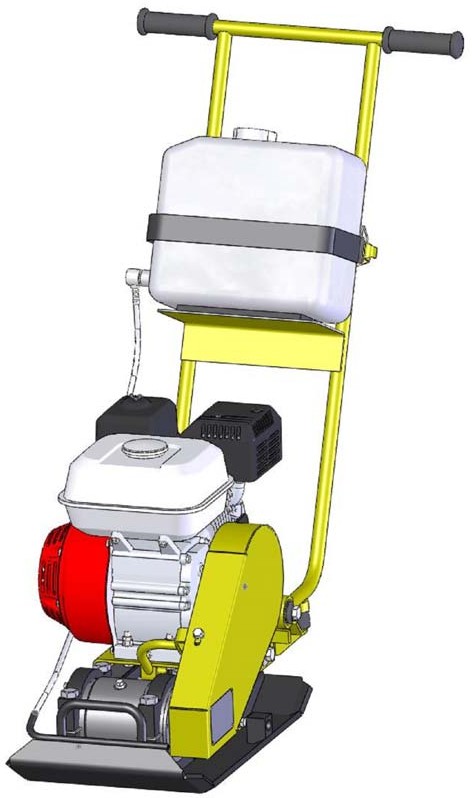 Модель VS-134CÔÎËÚÒÚÓÛÌ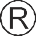 Москва, ул. Молодежная, 4, подъезд 16а тел. (495) 938 26 74, факс (495) 938 26 82www.splitstone.ruарт. 39477	Ред.03 – июнь 2013г.СОДЕРЖАНИЕУсловные обозначения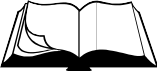 ВведениеВНИМАНИЕ!                   Текст инструкции подлежит обязательному изучению Защита органов слуха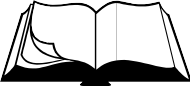 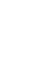 Возможно травмирование конечностейВведение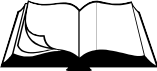 При покупке виброплиты необходимо:проверить комплектность в соответствии с Паспортом изделия;«Свидетельство о приемке» и «Отметка о продаже» (см. Паспорт) должны иметь соответ- ствующие отметки Изготовителя и быть заверены Продавцом с указанием даты продажи изделия - это определяет действие гарантийных обязательств Изготовителя;проверить исправность виброплиты путем пробного запуска.С целью повышения потребительских и эксплуатационных качеств, в виброплитах по- стоянно производятся конструктивные изменения. В связи с этим возможны расхожде- ния между текстом, рисунками и фактическим исполнением виброплиты, о чем потре- бителю не сообщается. Все изменения учитываются при переиздании.Перед началом эксплуатации виброплиты внимательно изучите настоящее Руководство и Руководство по эксплуатации двигателя. Неукоснительно следуйте их рекомендациям в процессе работы - это обеспечит надежную работу техники и безопасные условия труда оператора.К работе с виброплитой допускаются лица, достигшие 18 лет и изучившие настоящее Руководство, Руководство по эксплуатации двигателя и общие требования техники безопасности в соответствии с нижеуказанными нормативными документами.Обучение  рабочих  безопасности  труда  должно  происходить  в  соответствии  с   ГОСТ 12.0.004 «Система стандартов безопасности труда. Организация обучения безо- пасности труда. Общие положения».Запрещается эксплуатация виброплиты лицами в состоянии болезни или переутомле- ния, под воздействием алкоголя, наркотических веществ или лекарств, притупляющих внимание и реакцию.При выполнении работ необходимо соблюдать меры безопасности в соответствии с:ГОСТ 12.3.033 «Строительные машины. Общие требования безопасности при эксплуата- ции»;ГОСТ Р 12.2.011 «Система стандартов безопасности труда. Машины строительные, до- рожные и землеройные. Общие требования безопасности»;ГОСТ 12.1.004 «Система стандартов безопасности труда. Пожарная безопасность. Об- щие требования»;ППБ 01 «Правила пожарной безопасности в РФ».ВНИМАНИЕ! Владелец лишается права проведения бесплатного гаран- тийного ремонта в случае поломок, произошедших в результате наруше- ния правил эксплуатации и/или самостоятельного ремонта изделияНазначениеВиброплита VS-134 предназначена для проведения дорожно-строительных работ при уп- лотнении различных сыпучих строительных материалов, грунтов, асфальтобетонных смесей.Виброплита предназначена для использования в районах с умеренным климатом на от- крытом воздухе в температурном интервале от -10С до +40С и относительной влажно- сти воздуха до 100 %.Техническая характеристикаТаблица 1Уровень шума не превышает значений, предусмотренных ГОСТ 12.1.003.Уровень вибрации на водиле не превышает значений, предусмотренных ГОСТ12.1.012.Устройство и принцип работыЗдесь и далее (кроме Раздела 6) в таблицах в рисунках указаны наимено- вание и обозначение узлов и деталей к виброплите с двигателем Honda GX120 с метрическим валом (литеры в обозначении двигателя “SX”).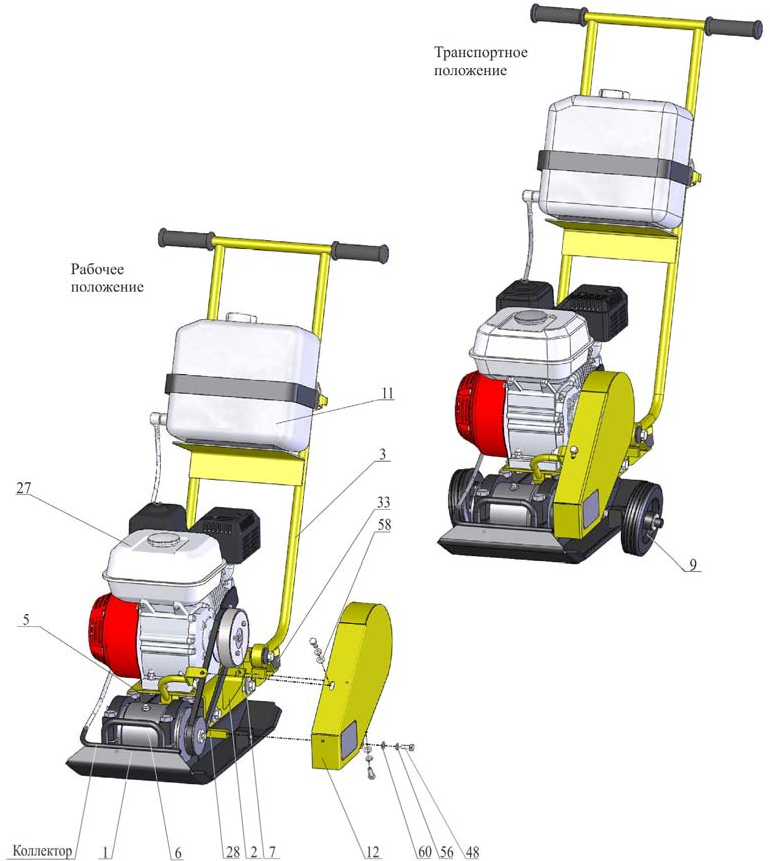 Рисунок 1 – Устройство виброплитыВиброплита (рисунок 1) представляет собой сборно-разборную конструкцию, состоящую из корпуса поз.1, на котором смонтированы все основные узлы. Основание корпуса поз.1 является рабочим органом, передающим нагрузку на уплотняемую поверхность с задан- ной частотой.Колебания основания корпуса поз.1 в вертикальной плоскости задает вибратор поз.6. Вибратор жестко закреплен на передней части кз орпуса по  .1 в специальных ложементах. Вал вибратора выполнен с радиальным смещением центра масс, при вращении которого возникает вынуждающая сила, значение которой определяется геометрией вала и его час- тотой вращения. Вращение на вал вибратора передается от двигателя поз.27 через клино- ременную передачу поз.28.Двигатель поз.27 установлен на платформе поз.2 и имеет возможность, при ослаблении крепежа платформы поз.2, перемещаться в продольных пазах для регулировки натяжения клинового ремня поз.28. На валу двигателя установлена центробежная муфта поз.7.Платформа поз.2 установлена на опорах корпуса поз.1 через виброгасящие подушки поз.5. На задней части платформы установлено водило поз.3, за которое осуществляется перемещение виброплиты оператором в транспортном и рабочем режимах. С целью сни- жения вибрации на руках оператора, водило крепится к платформе через резиновые амортизаторы. При транспортировке, с целью уменьшения габаритов, водило можно дос- таточно легко снять с виброплиты.Центробежная муфта поз.7 на холостых оборотах (до 2000об/мин) двигателя поз.27 от- ключена, что позволяет легко запустить его и прогреть. При увеличении частоты враще- ния вала двигателя (до 3600об/мин) происходит включение муфты и вращение через ре- мень поз.28 передается на вал вибратора поз.6.Кожух поз.12 служит ограждением клиноременной передачи. Кожух крепится к плат- форме поз.2.В конструкции виброплиты предусмотрена система орошения основания плиты (режим«орошение рабочей поверхности»). На полке водила установлена канистра поз.11. для воды (объем 10л.). По гибким трубопроводам вода подается в коллектор, расположенный в передней части корпуса поз.1. Коллектор представляет собой трубку с отверстиями, идущую вдоль всей ширины основания корпуса поз.1. Это позволяет равномерно распре- делить воду по всей рабочей поверхности.Виброплита комплектуется быстросъемными транспортными колесами поз.9. Колеса ус- танавливаются в специальные гнезда, выполненные по бокам корпуса поз.1.На корпусе поз.1 и платформе поз.2 предусмотрены рукоятки, предназначенные для подъема или переставления виброплиты.Маркировка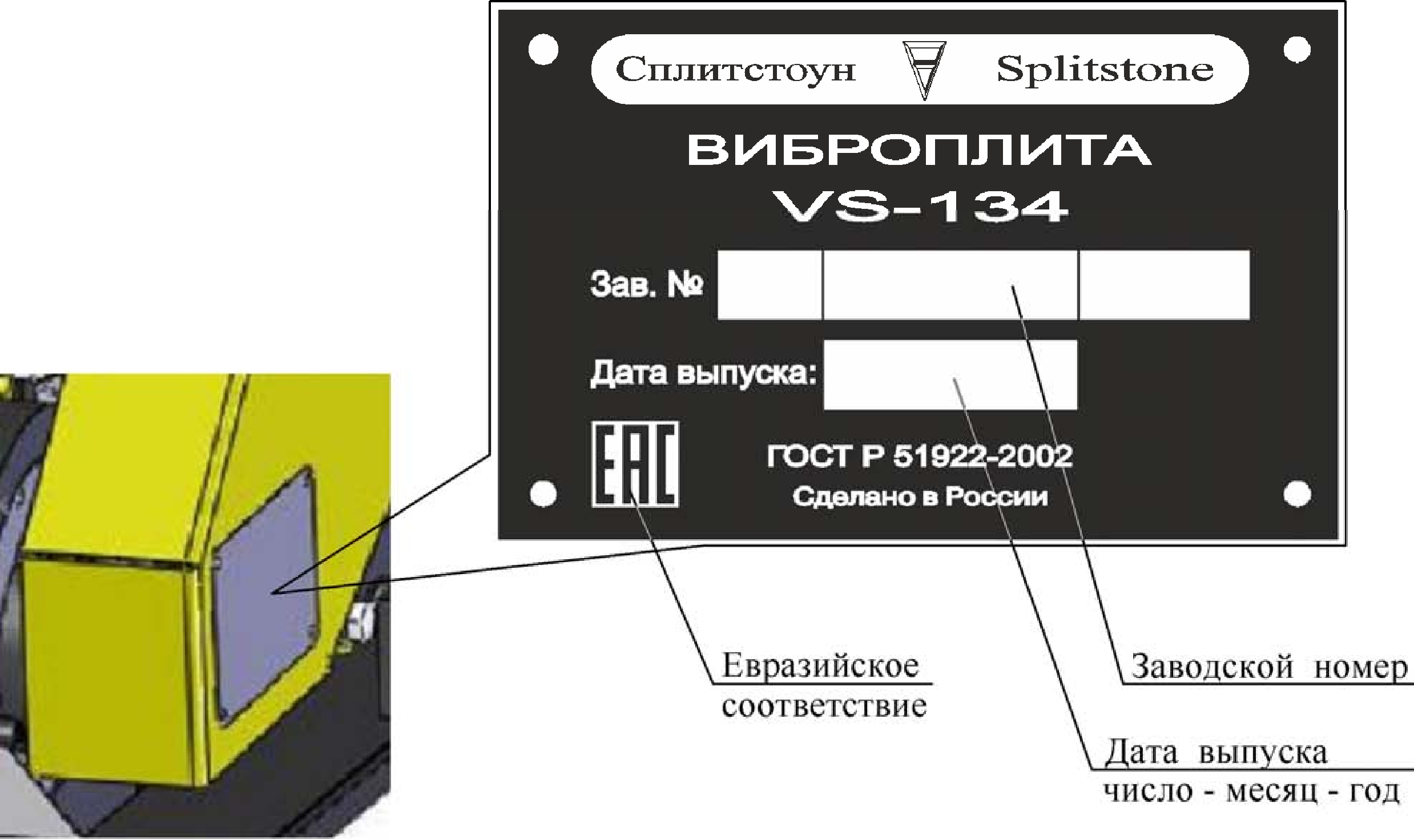 Рисунок 2 - МаркировкаНа виброплите, на кожухе ременной передачи, прикреплена табличка, на которой указаны:предприятие-изготовитель: «Сплитстоун»;наименование изделия;обозначение изделия;технические условия, по которым изготовлена виброплита;заводской номер;дата выпуска;единый знак обращения продукции на рынке государств-членов Таможенного союза;страна, где изготовлена виброплита: «Сделано в России».На табличке должно быть обязательно указаны исполнение виброплиты, заводской номер и дата выпуска. Данные на табличке должны совпадать с данными в паспорте на данную виб- роплиту.ВНИМАНИЕ! Владелец лишается права проведения бесплатного гаран- тийного ремонта в случае несоответствия данных на табличке, прикреп- ленной на кожухе виброплиты, и данных, указанных в паспорте на дан- ную виброплиту. Самовольное исправление данных как на табличке, так и в паспорте ведет также к лишению прав владельца на проведение бес- платного гарантийного ремонтаЭксплуатационные ограниченияВНИМАНИЕ! Несоблюдение следующих требований может привести к выходу изделия из строяВНИМАНИЕ! Владелец лишается права проведения бесплатного га- рантийного ремонта в случае поломок, произошедших в результате на- рушения правил эксплуатации виброплитыПравильная установка приводного ремня обеспечивает оптимальную передачу мощности от двигателя к вибратору. Ненатянутый ремень приводит к его нагреву и преждевремен- ному износу, а так же снижению производительности. Перетянутый ремень приведет к повышенному износу подшипников двигателя и перегрузке виброгасителей.Меры безопасностиВНИМАНИЕ! К работе с виброплитой допускаются лица, достигшие 18 лет и изучившие настоящее Руководство, Руководство по эксплуатации двигателя и общие требования техники безопасности в соответствии с вышеуказанными нормативными документамиВ процессе эксплуатации запрещается:заправлять двигатель топливом внутри помещений или в непроветриваемой зоне;открывать топливный бак и производить дозаправку топливом, если двигатель горячий(перед заполнением дайте двигателю остыть в течение 2-х минут);производить заправку топливом при работающем двигателе;проверять наличие искры при вынутой свече зажигания;заводить двигатель в закрытом помещении (выхлопные газы содержат окись углерода, опасную для здоровья), не обеспечив надежный отвод выхлопных газов или вентиляцию помещения;заводить двигатель, если пролит бензин или присутствует его запах, или при других взрывоопасных ситуациях;заводить двигатель при отсутствии свечи зажигания;заводить двигатель при снятой пробке заливной горловины топливного бака;прикасаться к корпусу двигателя, муфты и вибратора сразу после завершения работы резчика, так как это может вызвать ожоги (дайте им время остыть);работать со снятыми защитными кожухами, предусмотренными конструкцией;оставлять виброплиту с работающим двигателем без присмотра;работать без противошумных наушников.ВНИМАНИЕ! Ни в коем случае не приближайте руки и ноги к основанию виброплиты или к ее другим движущимся частям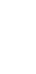 ВНИМАНИЕ! Работать без противошумных наушников запрещаетсяВНИМАНИЕ! Данное руководство содержит общие требования по вы- полнению мер безопасности при эксплуатации виброплиты, которые не могут учесть всех возможных случаев, возникающих в реальных услови- ях. В таких случаях оператору следует руководствоваться здравым смыс- лом, вниманием и аккуратностьюПодготовка к работеПри подготовке виброплиты к работе необходимо:внимательно изучить настоящее Руководство и Руководство по эксплуатации двигателя;проверить уровень масла в картере двигателя (уровень масла определяется по указатель- ному стержню на пробке заливных отверстий картера двигателя: при не завернутой проб- ке уровень масла должен находиться в насеченной зоне указателя (виброплита должна быть установлена строго горизонтально));заправить топливный бак двигателя бензином марки АИ-92 (перед заправкой необходимо очистить зону вокруг заливной горловины, после чего снять крышку; не следует пере- полнять бак: необходимо оставить некоторое пространство в топливном баке для расши- рения топлива (см. Руководство по эксплуатации двигателя));проверить бензопровод и его соединения на отсутствие трещин;проверить целостность корпуса вибратора, крепежных хомутов и надежность их крепле- ния;проверить уровень масла в вибраторе (виброплита должна быть установлена строго гори- зонтально) (раздел 3.3.5);знать, как быстро остановить двигатель в случае опасности;залить воду в бак (режим «орошение рабочей поверхности»);проверить трубопроводы и их соединения на отсутствие трещин;внимательно осмотреть виброплиту, проверить наличие и надежность крепления защит- ных кожухов, целостность и надежность крепления глушителя и бензобака, отсутствие утечек топлива и масла;Порядок работыВнимание! Убедитесь, что место проведения строительных работ огороже- но, на территории нет постороннихУбедитесь, что все требования безопасности соблюдены, принципы работы виброплиты изучены, и Вы сможете остановить ее прежде, чем возникнет аварийная ситуация.Установите виброплиту на ровную поверхность в начале уплотняемого участка (транс- портные колеса необходимо снять) (под основанием виброплиты не должно находиться никаких посторонних предметов).Заведите двигатель, дайте прогреться ему на холостых оборотах (2000об/мин) в течение3-5 минут.Плавно увеличьте обороты двигателя до максимальных (3600об/мин). При этом произой- дет автоматическое включение центробежной муфты и виброплита начнет работу.Внимание! Запрещается производить запуск виброплиты в рабочем режи- ме (3600 об/мин) на жестком, монолитном покрытииВнимание! Запрещается выставлять максимальную частоту вращения ва- ла двигателя выше 3600 об/мин. Это может привести к выходу из строя виб- роплитыУбедитесь, что нет посторонних шумов в двигателе, муфте и вибраторе. В противном случае немедленно остановите двигатель и займитесь поиском неисправностей и их уст- ранением.Для подачи воды в рабочую зону откройте кран бака (режим «орошение рабочей поверх- ности»).Производите уплотнение слоя, направляя виброплиту при помощи водила.Внимание! Запрещается работать виброплитой на жестком, монолитном покрытииВнимание! Для достижения требуемой степени уплотнения производите уплотнение за несколько проходов в зависимости от материала и толщины уплотняемого слояПосле завершения работы:уменьшите частоту вращения вала двигателя до холостых оборотов (2000 об/мин). При этом центробежная муфта автоматически выключится и виброплита остановится;остановите двигатель;закройте кран бака (если он был открыт);для перемещения виброплиты к новому участку установите транспортные колеса.Действия в экстремальных ситуацияхВ случае обрыва ремня остановите двигатель. Произведите замену ремня (раздел 3.3.4).В случае разрушения подушки платформы виброплиты остановите двигатель. Обратитесь в сервисный центр Изготовителя.В случае разрушения амортизатором водила виброплиты остановите двигатель. Обрати- тесь в сервисный центр Изготовителя.В случае возникновения посторонних шумов и повышения вибрации двигателя, муфты или вибратора немедленно остановите его. Определите причину неисправности.В случае воспламенения топлива остановите двигатель. Тушение пламени производите углекислотными огнетушителями или накройте очаг пламени войлоком, брезентом и т.п. При отсутствии указанных средств засыпьте огонь песком или землей.В случае прекращения подачи воды (режим «орошение рабочей поверхности») останови- те двигатель. Заполните бак водой. Проведите осмотр трубопроводов и их соединений (при необходимости устраните неисправности).Внимание! Запрещается заливать горящее топливо водойВнимание! В случае возникновения серьезных поломок необходимо свя- заться с сервисным центром ИзготовителяОбщие указанияВНИМАНИЕ! Регламентные работы по техническому обслуживанию виброплиты, ее узлов и механизмов не относятся к работам, проводи- мым в соответствии с гарантийными обязательствами Изготовителя и должны выполняться Владельцем изделия. Указанные регламентные работы могут выполняться уполномоченными сервисными центрами Изготовителя за отдельную плату.В данном разделе указаны регламентные работы по техническому обслуживанию вибро- плиты, при которых сохраняется гарантия изготовителя.ВНИМАНИЕ! Владелец лишается права проведения бесплатного гаран- тийного ремонта в случае поломок, произошедших в результате наруше- ния правил при самостоятельном техническом обслуживании вибропли- тыРегламентные работы по техническому обслуживанию виброплиты следует производить на ровной чистой поверхности, в хорошо проветриваемом помещении. Виброплита должна быть в чистом состоянии.Техническое обслуживание узлов и механизмов виброплиты следует производить в соот- ветствии с таблицей 2.Таблица 2* При работе в слишком запыленных условиях, необходимо очистку и осмотр производить вдвое чаще.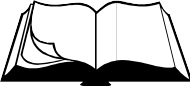 Меры безопасностиВНИМАНИЕ! К техническому обслуживанию виброплиты допускаются лица, достигшие 18 лет и изучившие настоящее Руководство и общие требования техники безопасности в соответствии с вышеуказанными нормативными документамиВ процессе технического обслуживания запрещается:заправлять двигатель топливом внутри помещений или в непроветриваемой зоне;открывать топливный бак и производить дозаправку топливом, если двигатель горячий(перед заполнением дайте двигателю остыть в течение 2 минут);производить заправку топливом при работающем двигателе;проверять наличие искры при вынутой свече зажигания;заводить двигатель в закрытом помещении (выхлопные газы содержат окись углерода, опасную для здоровья), не обеспечив надежный отвод выхлопных газов или вентиляцию помещения;заводить двигатель, если пролит бензин или присутствует его запах, или при других взрывоопасных ситуациях;заводить двигатель при отсутствии свечи зажигания.Порядок технического обслуживанияТехническое обслуживание двигателяПорядок и периодичность проведения технического обслуживания двигателя указаны в Ру- ководстве по эксплуатации двигателя.Проверка приводного ремняПроверка производится в следующей последовательности:снимите кожух поз.12, отвернув три болта поз.48 с шайбами крепления кожуха (рисунок 3);проверьте натяжение ремня поз.28, приложив усилие 40Н (4кгс) в середине пролета меж- ду шкивом поз.22 вибратора и муфтой поз.7 (прогиб ремня должен быть в пределах 10…14мм) (рисунок 4);в случае необходимости натяните ремень (раздел 3.3.3);проверьте взаимное расположение шкива поз.22 вибратора и муфты поз.7 (отклонение ручьев шкива и муфты от общей плоскости не должно превышать 2мм) (рисунок 4);в случае необходимости выставите шкив и муфту (раздел 3.3.3);установите кожух поз.12, затяните болты поз.48 с шайбами.Натяжение приводного ремняНатяжение ремня производится в следующей последовательности (рисунок 3):проверьте взаимное расположение шкива поз.22 вибратора и муфты поз.7 (отклонение ручьев шкива и муфты от общей плоскости не должно превышать 2мм (рисунок 4)); в случае большего отклонения, ослабьте затяжку гаек поз.53 (на прижимах поз.10) крепле- ния двигателя поз.27 и откорректируйте положение двигателя;после регулировки затяните гайки поз.53 на прижимах поз.10;перед натяжением ремня болты поз.50 крепления платформы поз.2 к подушкам поз.5 должны быть отвернуты на несколько оборотов;потяните за рукоятку платформу поз.2 назадрпотив	хода движения виброплиты;закрутите болты поз.50 крепления платформы поз.2 к подушкам поз.5. Ремень поз.28 дол- жен быть натянут до состояния, при котором, приложив усилие 40Н (4кгс) в середине пролета между шкивом поз.22 вибратора и муфтой поз.7, прогиб ремня составит 10…14мм (рисунок 4);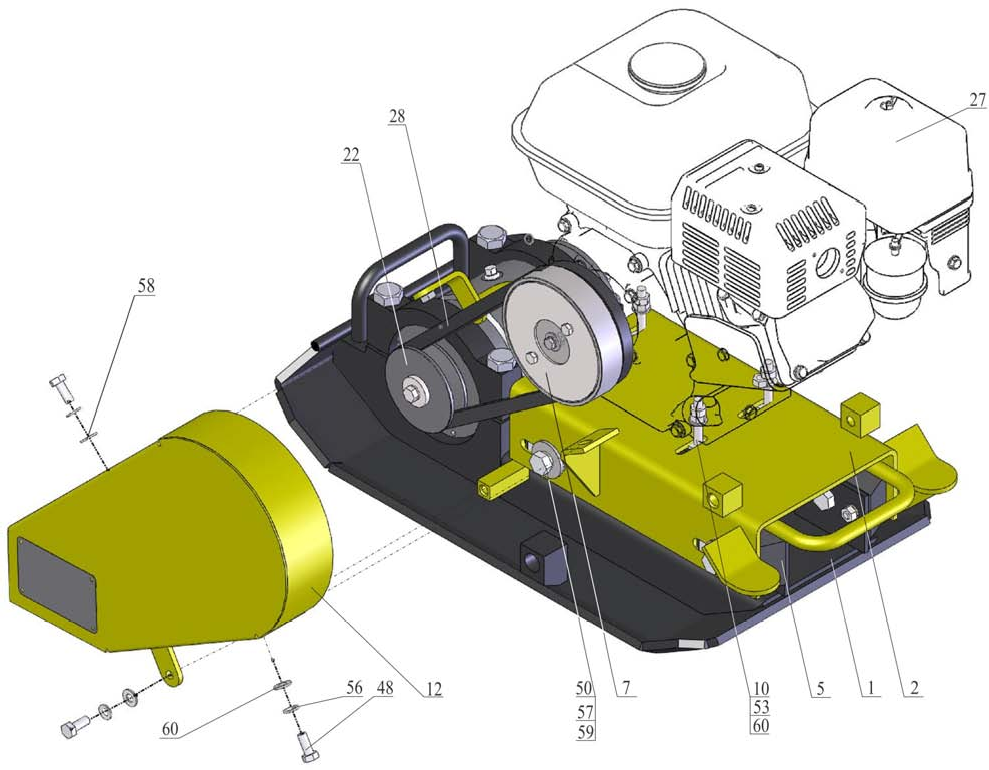 Рисунок 3 – Замена и натяжение приводного ремня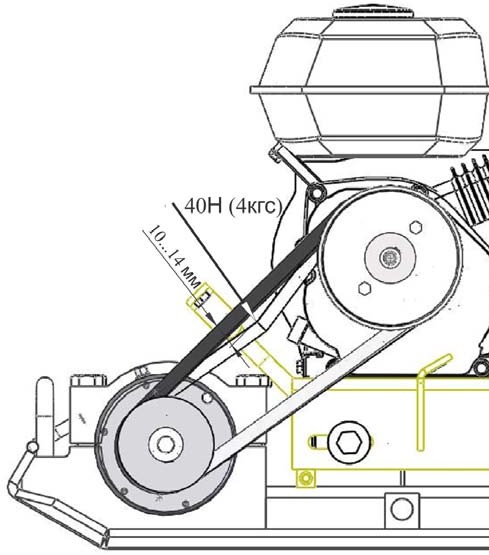 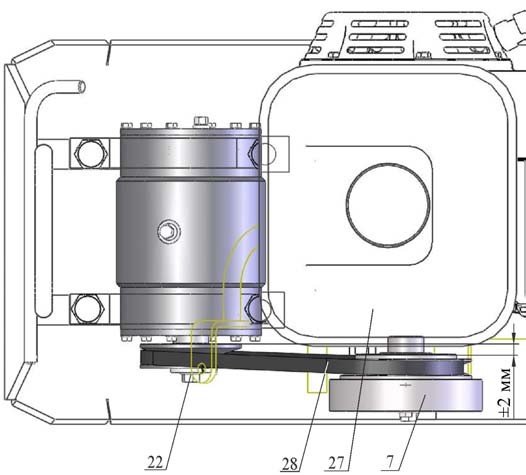 Рисунок 4 – Проверка натяжения приводного ремняЗамена приводного ремняЗамена производится в соответствии с рисунком 3:снимите кожух поз.12, отвернув три болта поз.48 с шайбами крепления кожуха;ослабьте затяжку болтов поз.50 крепления платформы поз.2 к подушкам поз.5, отвернув их на несколько оборотов;переместите платформу поз.2 вперед по ходу движения виброплиты, ослабьте натяжение ремня;замените ремень поз.28;произведите натяжение ремня (раздел 3.3.3);установите кожух поз.12, затяните болты поз.48 с шайбами.Техническое обслуживание вибратора. Замена маслаДля замены масла в вибраторе необходимо:очистить корпус вибратора от грязи в районе расположения пробок поз.45 (рисунок 5);открутить пробки поз.45 с кольцом поз.36 из заливного и сливного отверстий;наклонить виброплиту на бок так, чтобы масло вылилось из вибратора через сливное от- верстие;в заливное отверстие залить масло до тех пор, пока оно не начнет выливаться из сливного отверстия (приблизительно 0,09л);закрутить пробки поз.45 с кольцом поз.36 в сливное и заливное отверстия.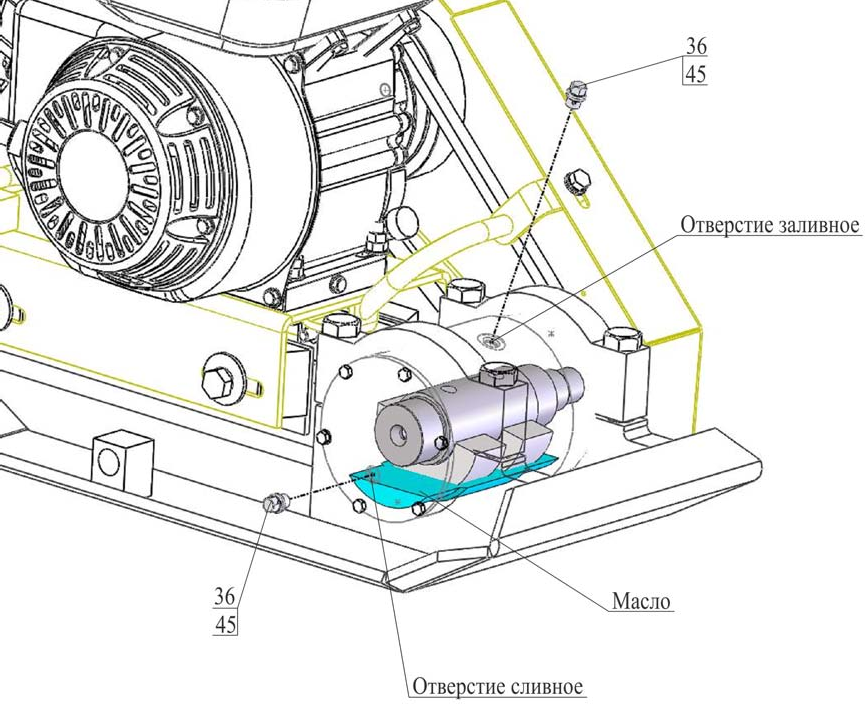 Рисунок 5 – Техническое обслуживание вибратора. Замена маслаТехническое обслуживание муфты. Замена колодокВо время работы виброплиты фрикционный слой колодок поз.8 (рисунок 6) муфты поз.7 из- нашивается. По мере износа колодки необходимо заменить, для этого:снимите кожух поз.12, отвернув три болта поз.48 с шайбами крепления кожуха;снимите крышку поз.24, открутив два болта поз.47 с шайбой поз.55;иусзакорпмуфты поз.7 вытащите колодки поз.8 с пружинами поз.41;замените изношенные колодки на новые (при необходимости замените пружины поз.41). Колодки поз.8 необходимо менять комплектно;установите колодки с пружинами в корпусе муфты;установите крышку поз.24, прикрутив два болта поз.47 с шайбой поз.55;установите кожух поз.12, затяните болты поз.48 с шайбами.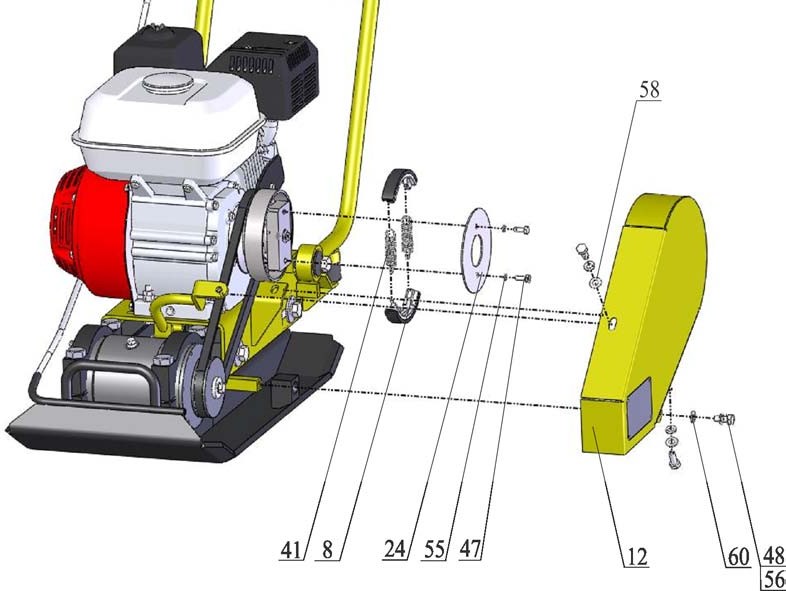 Рисунок 6 – Техническое обслуживание муфты. Замена колодокТехническое обслуживание колесКолесо поз.30 (рисунок 7) оснащено роликовыми подшипниками.Для смазки подшипников колесо необходимо демонтировать. Вытащите шплинт поз.62, снимите шайбу поз.61, после чего колесо должно свободно сойти с оси.Промойте подшипник уайт-спиритом или керосином.Осмотрите подшипник, находящийся внутри ступицы колеса. При повреждении сепара- тора колесо необходимо заменить.Перед установкой колеса равномерно нанесите на подшипник смазку Литол-24.Установите колесо.Наденьте шайбу поз.61 и вставьте шплинт поз.62.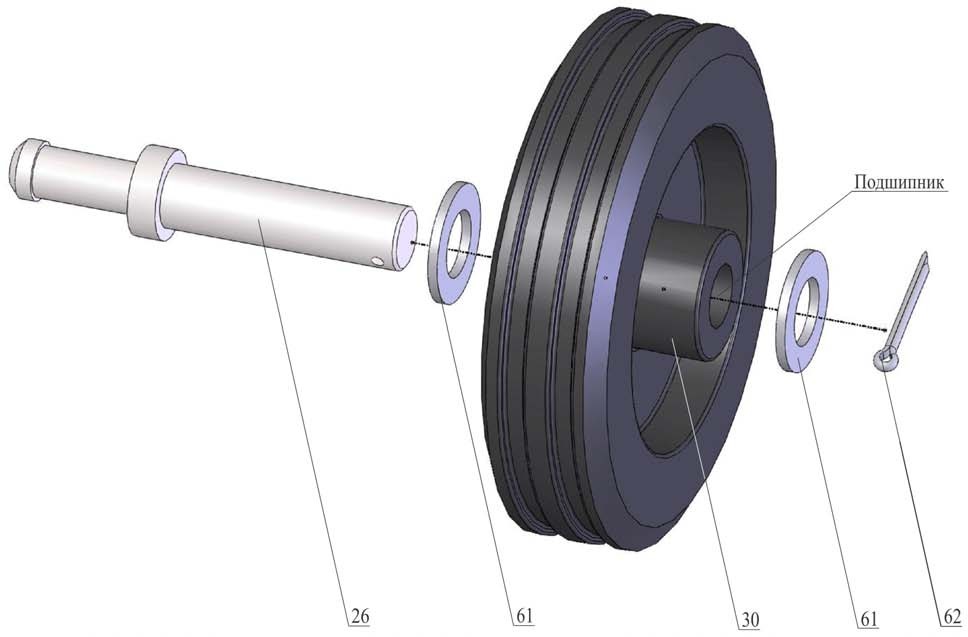 Рисунок 7 – Техническое обслуживание колес	 4 Текущий ремонт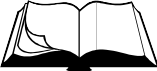 Общие указанияВ данном разделе указан перечень возможных неисправностей во время проведения ра- бот и методы по их устранению, при которых сохраняется гарантия изготовителя.Работы по устранению неисправностей виброплиты следует производить на ровной чис- той поверхности, в хорошо проветриваемом помещении. Виброплита должна быть в чис- том состоянии.ВНИМАНИЕ! Владелец лишается права проведения бесплатного гаран- тийного ремонта в случае поломок, произошедших в результате само- стоятельного ремонта изделияМеры безопасностиК текущему ремонту виброплиты допускаются лица, достигшие 18 лет и изучившие настоящее Руководство и общие требования техники безопасности в соответствии с вышеуказанными нормативными доку- ментамиВ процессе текущего ремонта запрещается:заправлять двигатель топливом внутри помещений или в непроветриваемой зоне;открывать топливный бак и производить дозаправку топливом, если двигатель горячий(перед заполнением дайте двигателю остыть в течение 2 минут);производить заправку топливом при работающем двигателе;проверять наличие искры при вынутой свече зажигания;заводить двигатель в закрытом помещении (выхлопные газы содержат окись углерода, опасную для здоровья), не обеспечив надежный отвод выхлопных газов или вентиляцию помещения;заводить двигатель, если пролит бензин или присутствует его запах, или при других взрывоопасных ситуациях;заводить двигатель при отсутствии свечи зажигания.4  Текущий ремонт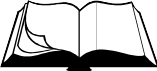 Перечень возможных неисправностей и методы их устраненияТаблица 3Хранение и транспортирование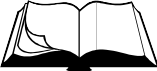 ХранениеХранить виброплиту рекомендуется в сухом закрытом помещении.При подготовке виброплиты к длительному хранению (более 30 дней) необходимо:произвести работы по подготовке двигателя к хранению согласно Руководству по экс- плуатации двигателя;заменить масло в вибраторе;смазать подшипники колес.ТранспортированиеВиброплиту допускается транспортировать всеми видами транспорта.Крепление и транспортирование изделия должны соответствовать при перевозках:железнодорожным транспортом – «Техническим условиям погрузки и крепления гру- зов» и «Правилам перевозки грузов»;автомобильным транспортом – «Правилам перевозки грузов автомобильным транс- портом РСФСР»;воздушным транспортом – «Руководству по грузовым перевозкам на внутренних воз- душных линиях СССР»;морским транспортом – «Общим специальным правилам перевозки грузов»;речным транспортом – «Общим специальным правилам перевозки грузов».В данной разделе приведен перечень запасных частей, которые Потребитель может заказать в случае необходимости.Каталог запасных частей составлен для исполнений виброплиты VS-134, на которых уста- новлены двигатели марки «Honda», «Robin-Subaru», «GREEN-FIELD».Компоновка виброплит показана на рисунке 8.Перечень всех деталей и узлов, являющихся запасными частями, приведены в:Таблице 4 (к виброплите VS-134 с двигателем (вал ¾”)): - Honda GX120 K1 QX4Robin-Subaru EХ13Robin-Subaru EХ17GREEN-FIELD LT168FGREEN-FIELD PRO-5,5HP.Таблице 5 (к виброплите VS-134 с двигателем (вал 18мм)): - Honda GX120 K1 SX4Robin-Subaru EХ13.В данный каталог не входит перечень запасных частей к двигателям.Наличие и цены на запасные части к виброплите и к двигателю можно узнать у представите- ля:сервисного центра Изготовителя;отдела продаж Изготовителя;официального дилера Изготовителя.ВНИМАНИЕ! Владелец лишается права проведения бесплатного гаран- тийного ремонта в случае поломок, произошедших в результате само- стоятельного ремонта изделияКаталог запасных частей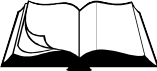 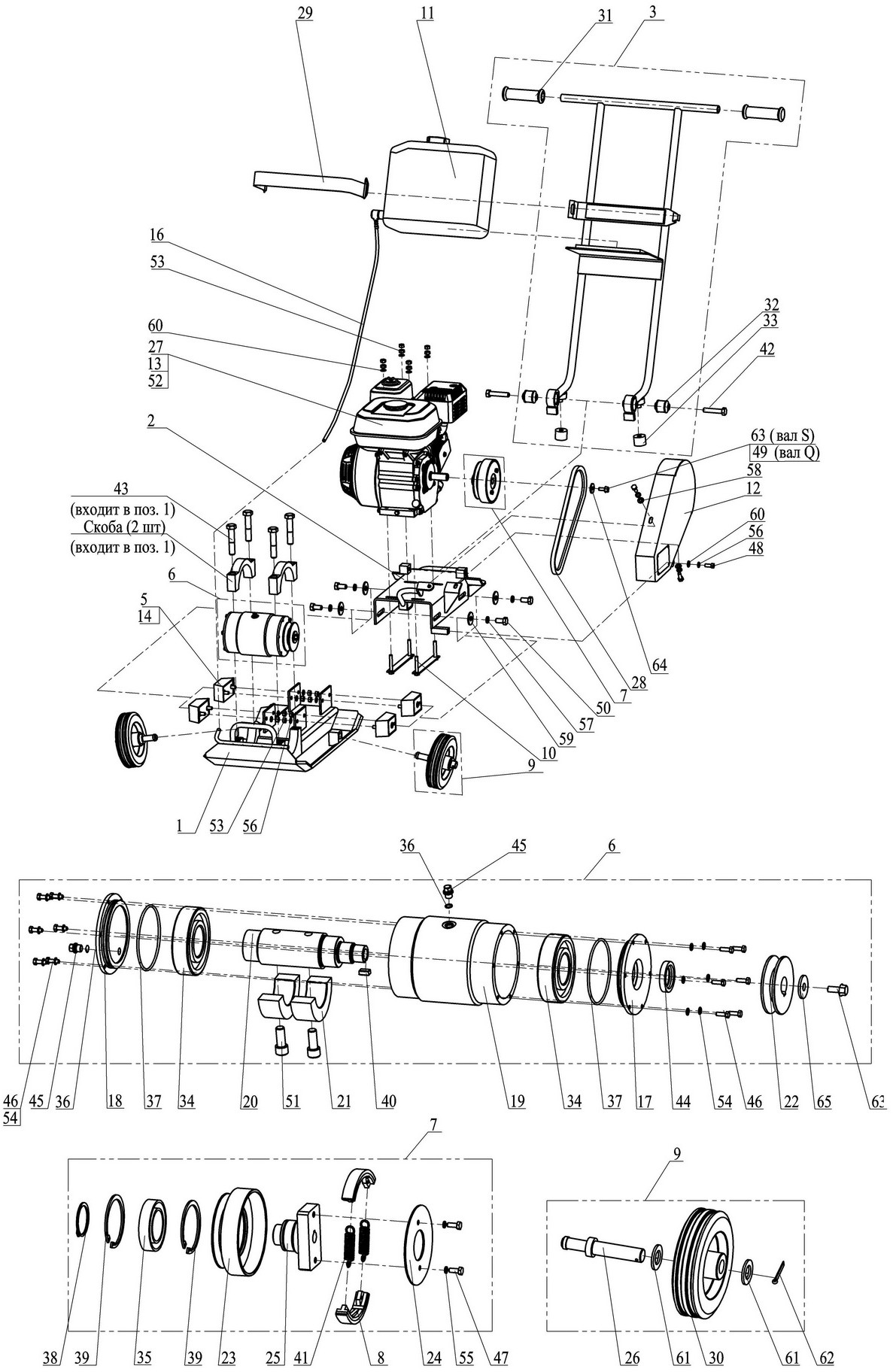 Рисунок 8 – Компоновка виброплитыТаблица 4 – Перечень запчастей к виброплите VS-134 (двигатель с валом ¾”)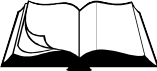 Продолжение таблицы 46 Каталог запасных частей* при заказе поз.1 – «(арт.6133) - Корпус виброплиты - ВП21А.01.000 », необходимо заказать торцевую заглушку для коллектора (рисунок 1) – «(арт. 61185) - Заглушка круглая D6».Таблица 5 – Перечень запчастей к виброплите VS-134 (двигатель с валом 18мм)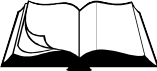 Продолжение таблицы 56 Каталог запасных частей* при заказе поз.1 – «(арт.6133) - Корпус виброплиты - ВП21А.01.000 », необходимо заказать торцевую заглушку для коллектора (рисунок 1) – «(арт. 61185) - Заглушка круглая D6».МодельVS – 134VS – 134VS – 134Центробежная сила вибратора, кН111111Частота колебаний, Гц100100100Ширина рабочей плиты, м0,290,290,29Эффективная рабочая поверхность, м20,120,120,12Глубина уплотнения, м0,10,10,1Скорость движения, м/мин202020Модель двигателяHonda GX120Robin-Subaru EX13Robin-Subaru EX17Тип двигателяБензиновый, 4-тактный, одноцилиндровый, с воздушным охлаждениемБензиновый, 4-тактный, одноцилиндровый, с воздушным охлаждениемБензиновый, 4-тактный, одноцилиндровый, с воздушным охлаждениемМаксимальная мощность, кВт (л.с.) при 3600 мин-12,6 (3,5)2,2 (3,0)2,9 (4,0)Вид топливаБензин АИ-92Бензин АИ-92Бензин АИ-92Емкость топливного бака, л22,73,6Расход топлива, л/ч11,71,4Вид масла двигателяАвтомобильное масло SAE 10W-30Автомобильное масло SAE 10W-30Автомобильное масло SAE 10W-30Объем масла в двигателе, л0,60,60,6Вид масла вибратораАвтомобильное масло SAE 10W-30Автомобильное масло SAE 10W-30Автомобильное масло SAE 10W-30Объем масла в вибраторе, л0,090,090,09Емкость водяного бака, л101010Количество и тип ремней ременной передачи1 ремень клиновойAV 13 х 850La, Gates 6464 ( XPА 832)1 ремень клиновойAV 13 х 850La, Gates 6464 ( XPА 832)1 ремень клиновойAV 13 х 850La, Gates 6464 ( XPА 832)Габаритные размеры: Д x Ш x В, мм1040 х 320 х 10001040 х 320 х 10001040 х 320 х 1000Масса снаряженная, кгбез водыс водой687868786878Поз.АртикулНаименование16133Корпус виброплиты ВП21А.01.000229505Платформа 134.02.00036158Водило ВП21А.05.00054170Подушка 244.00.200660942Вибратор VS134.400740533Муфта VS244.30092719Колесо VS244.120115384Канистра К10.01.0001260782Кожух 134.04.0002710461Двигатель бензиновый Honda GX120 K1 SX4 (4HP)281049Ремень клиновой AV13x850La, Gates 6464 (XPA 832)483990Болт М 8-6gх20.88.016 ГОСТ 7798-70 (DIN 931, DIN 933)564250Шайба 8.65Г.016 ГОСТ 6402-70 (DIN 127)581818Шайба 8.01.016 ГОСТ 6958-78 (DIN 9021)604202Шайба 8.01.016 ГОСТ 11371-78 (DIN 125)Периодичность техобслуживанияПериодичность техобслуживанияПосле первых4-х часовКаждые25 часовКаждые100 часовКаждыйсезонПриводной ременьПроверка+++ВибраторЗамена масла++++МуфтаЗаменаколодокПо мере износа фрикционного слояПо мере износа фрикционного слояПо мере износа фрикционного слояПо мере износа фрикционного слояПодшипники колесЧистка, смазка*++Поз.АртикулНаименование16133Корпус виброплиты ВП21А.01.000229505Платформа 134.02.00054170Подушка 244.00.200740536Муфта VS244.300-011060940Прижим VS134.3001260782Кожух 134.04.0002260944Шкив VS134.4022710461Двигатель бензиновый Honda GX120 K1 SX4 (4HP)281049Ремень клиновой AV13x850La, Gates 6464 (XPA 832)483990Болт М 8-6gх20.88.016 ГОСТ 7798-70 (DIN 931, DIN 933)504037Болт М12-6gх25.88.016 ГОСТ 7798-70 (DIN 931, DIN 933)534305Гайка М 8-6H.8.016 ГОСТ 5915-70 (DIN 934)564250Шайба 8.65Г.016 ГОСТ 6402-70 (DIN 127)574253Шайба 12.65Г.016 ГОСТ 6402-70 (DIN 127)581818Шайба 8.01.016 ГОСТ 6958-78 (DIN 9021)592804Шайба 12.01.016 ГОСТ 6958-78 (DIN 9021)604202Шайба 8.01.016 ГОСТ 11371-78 (DIN 125)Поз.АртикулНаименование740536Муфта VS244.300-012260944Шкив VS134.4022710461Двигатель бензиновый Honda GX120 K1 SX4 (4HP)281049Ремень клиновой AV13x850La, Gates 6464 (XPA 832)Поз.АртикулНаименование3640502Кольцо 008-010-14-2-5 ГОСТ 9833-734540511Пробка М10х1 Zn DIN 910Поз.АртикулНаименование85377Колодка ВП250.01.12.1001260782Кожух 134.04.000242877Крышка ВП4-05-04-003411848Пружина 2101-8406034473736Болт М 6-6gх16.88.016 ГОСТ 7798-70 (DIN 931, DIN 933)483990Болт М 8-6gх20.88.016 ГОСТ 7798-70 (DIN 931, DIN 933)554251Шайба 6.65Г.016 ГОСТ 6402-70 (DIN 127)564250Шайба 8.65Г.016 ГОСТ 6402-70 (DIN 127)581818Шайба 8.01.016 ГОСТ 6958-78 (DIN 9021)604202Шайба 8.01.016 ГОСТ 11371-78 (DIN 125)Поз.АртикулНаименование265368Ось VS309.0013060667Колесо L-160х40-MLS Code No A-B01-160614653Шайба 20.01.016 ГОСТ 11371-78 (DIN 125)621810Шплинт 4х32.016 ГОСТ 397-89НеисправностьПричинаМеры по устранениюДвигательне запускаетсяДвигатель холодныйЗакройте воздушную заслонкуДвигательне запускаетсяПерелив топлива, в случае запуска горячего двигателя при закрытой воздушной заслонкеПовторите запуск при открытой воздуш- ной заслонке и положении рычага управ- ления дроссельной заслонкой - макси- мальные обороты. После запуска оставь- те воздушную заслонку в открытом по- ложении. Рычаг дроссельной заслонки переведите в положение – минимальные оборотыДвигательне запускаетсяНизкий уровень масла в картере двигателя. Срабо- тал датчик уровня масла (если установлен).Долить маслоДвигательне запускаетсяЗагрязнен воздушный фильтрЗаменить по необходимостиДвигательне запускаетсяЗакончился бензинЗалить бензинДвигатель рабо- тает на макси- мальных оборо- тах (3600 об/мин), но плита не вибрируетСлабое натяжение ремняНатянуть ременьДвигатель рабо- тает на макси- мальных оборо- тах (3600 об/мин), но плита не вибрируетРемень поврежденЗаменить ременьДвигатель рабо- тает на макси- мальных оборо- тах (3600 об/мин), но плита не вибрируетФрикционный слой коло- док муфты изношенЗаменить колодки по необходимости(обязательно комплектно)Чрезмерный шум,	вибрация на водилеОслаблено крепление по- душек платформыЗатянуть по необходимостиЧрезмерный шум,	вибрация на водилеПовреждены	подушки платформыЗаменить по необходимостиЧрезмерный шум,	вибрация на водилеПовреждены амортизаторы водилаЗаменить по необходимостиВода не поступа- ет на рабочую поверхностьНарушилась герметичность трубопроводов, их соеди- ненийПровести визуальный осмотр. Заменить по необходимостиВода не поступа- ет на рабочую поверхностьЗакончилась вода в бакеЗалить водуВНИМАНИЕ! Если данные меры не дали результат, необходимо связаться с сервис- ным центром ИзготовителяВНИМАНИЕ! Если данные меры не дали результат, необходимо связаться с сервис- ным центром ИзготовителяВНИМАНИЕ! Если данные меры не дали результат, необходимо связаться с сервис- ным центром Изготовителя№ п/пАртикулНаименованиеКол-во в изд.1*6133Корпус виброплиты ВП21А.01.0001229505Платформа 134.02.000136158Водило ВП21А.05.000154170Подушка 244.00.2004660942Вибратор VS134.4001740533Муфта VS244.300185377Колодка ВП250.01.12.100292719Колесо VS244.12021060940Прижим VS134.3002115384Канистра К10.01.00011260782Кожух 134.04.0001132879Дефлектор 012.00.00211429996Прокладка 244.00.003-026161077Трубка медицинская ПВХ Ду8х2 ТУ 9393-018-00149535-20031м172677Крышка ВП4-05-02-002 М211840519Крышка VS244.20211952487Корпус VS244.40112052488Вал VS244.40212160943Груз-дебаланс VS134.40122260944Шкив VS134.40212340534Корпус VS244.3011242877Крышка ВП4-05-04-00312540535Полумуфта VS244.3021265368Ось VS309.0012273819Двигатель бензиновый Honda GX120 K1 QX4 (4HP)12729928Двигатель бензиновый Robin-Subaru EX13 Ø3/4" 4,5HP12781175Двигатель бензиновый Robin-Subaru EX17 Ø3/4" 6HP12771836Двигатель бензиновый GREEN-FIELD LT168F (аналог GX160 - вал Q)12781066Двигатель бензиновый GREEN-FIELD PRO-5,5HP (аналог GX160 - вал Q)1281049Ремень клиновой AV13x850La, Gates 6464 (XPA 832)1291043Ремень 2121-310501113060667Колесо L-160х40-MLS Code No A-B01-16023181297Рукоять руля с/х "Буран" код 1103000112324789Сайлентблок поперечной штанги 2141-29191402331057Втулка 403-290607823460587Подшипник 6309 С3 (SKF)23540510Подшипник 180109 ГОСТ 8882-7513640502Кольцо 008-010-14-2-5 ГОСТ 9833-732371076Кольцо 095-100-30-2-5 ГОСТ 9833-7323840507Кольцо А 45х1,75 DIN 47113940504Кольцо I 75х2,5 DIN 4722404626Шпонка 2-8х7х15 ГОСТ 23360-781411848Пружина 2101-84060342422798Болт 459-3489606 (М12-6gх60.109.016)2432797Болт М16х1,5-6gх80.109.016 DIN 960 (459-3181196)4442691Сальник 2101-2401034 (30х45х8)14540511Пробка М10х1 Zn DIN 9102464048Болт М 5-6gх16.88.016 ГОСТ 7798-70 (DIN 931, DIN 933)12473736Болт М 6-6gх16.88.016 ГОСТ 7798-70 (DIN 931, DIN 933)2483990Болт М 8-6gх20.88.016 ГОСТ 7798-70 (DIN 931, DIN 933)3№ п/пАртикулНаименованиеКол-во в изд.491817Болт 5/16"-24UNF-2Ax7/8"(22мм) 8.8 DIN 9331504037Болт М12-6gх25.88.016 ГОСТ 7798-70 (DIN 931, DIN 933)45152463Винт М12-6gх30.129.05 ГОСТ 11738-84 (DIN 912)25229977Винт саморез 3,9х6,5 DIN 79812534305Гайка М 8-6H.8.016 ГОСТ 5915-70 (DIN 934)16544256Шайба 5.65Г.016 ГОСТ 6402-70 (DIN 127)12554251Шайба 6.65Г.016 ГОСТ 6402-70 (DIN 127)2564250Шайба 8.65Г.016 ГОСТ 6402-70 (DIN 127)11574253Шайба 12.65Г.016 ГОСТ 6402-70 (DIN 127)4581818Шайба 8.01.016 ГОСТ 6958-78 (DIN 9021)1592804Шайба 12.01.016 ГОСТ 6958-78 (DIN 9021)4604202Шайба 8.01.016 ГОСТ 11371-78 (DIN 125)6614653Шайба 20.01.016 ГОСТ 11371-78 (DIN 125)4621810Шплинт 4х32.016 ГОСТ 397-892634292Болт 1/3838/71 (М 8-6gх20.88.016)16460550Шайба 8.01.016 DIN 440 (9х28х3)16560551Шайба 10.01.016 DIN 440 (11х34х3)11438Наушники противошумные1№ п/пАртикулНаименованиеКол-во в изд.1*6133Корпус виброплиты ВП21А.01.0001229505Платформа 134.02.000136158Водило ВП21А.05.000154170Подушка 244.00.2004660942Вибратор VS134.4001740536Муфта VS244.300-01185377Колодка ВП250.01.12.100292719Колесо VS244.12021060940Прижим VS134.3002115384Канистра К10.01.00011260782Кожух 134.04.0001132879Дефлектор 012.00.00211429996Прокладка 244.00.003-026161077Трубка медицинская ПВХ Ду8х2 ТУ 9393-018-00149535-20031м172677Крышка ВП4-05-02-002 М211840519Крышка VS244.20211952487Корпус VS244.40112052488Вал VS244.40212160943Груз-дебаланс VS134.40122260944Шкив VS134.40212340534Корпус VS244.3011242877Крышка ВП4-05-04-00312540537Полумуфта VS244.3031265368Ось VS309.00122710461Двигатель бензиновый Honda GX120 K1 SX4 (4HP)12760454Двигатель бензиновый Robin-Subaru EX13 Ø18mm 4,5HP1281049Ремень клиновой AV13x850La, Gates 6464 (XPA 832)1291043Ремень 2121-310501113060667Колесо L-160х40-MLS Code No A-B01-16023181297Рукоять руля с/х "Буран" код 1103000112324789Сайлентблок поперечной штанги 2141-29191402331057Втулка 403-290607823460587Подшипник 6309 С3 (SKF)23540510Подшипник 180109 ГОСТ 8882-7513640502Кольцо 008-010-14-2-5 ГОСТ 9833-732371076Кольцо 095-100-30-2-5 ГОСТ 9833-7323840507Кольцо А 45х1,75 DIN 47113940504Кольцо I 75х2,5 DIN 4722404626Шпонка 2-8х7х15 ГОСТ 23360-781411848Пружина 2101-84060342422798Болт 459-3489606 (М12-6gх60.109.016)2432797Болт М16х1,5-6gх80.109.016 DIN 960 (459-3181196)4442691Сальник 2101-2401034 (30х45х8)14540511Пробка М10х1 Zn DIN 9102464048Болт М 5-6gх16.88.016 ГОСТ 7798-70 (DIN 931, DIN 933)12473736Болт М 6-6gх16.88.016 ГОСТ 7798-70 (DIN 931, DIN 933)2483990Болт М 8-6gх20.88.016 ГОСТ 7798-70 (DIN 931, DIN 933)3504037Болт М12-6gх25.88.016 ГОСТ 7798-70 (DIN 931, DIN 933)45152463Винт М12-6gх30.129.05 ГОСТ 11738-84 (DIN 912)25229977Винт саморез 3,9х6,5 DIN 79812534305Гайка М 8-6H.8.016 ГОСТ 5915-70 (DIN 934)16№ п/пАртикулНаименованиеКол-во в изд.544256Шайба 5.65Г.016 ГОСТ 6402-70 (DIN 127)12554251Шайба 6.65Г.016 ГОСТ 6402-70 (DIN 127)2564250Шайба 8.65Г.016 ГОСТ 6402-70 (DIN 127)11574253Шайба 12.65Г.016 ГОСТ 6402-70 (DIN 127)4581818Шайба 8.01.016 ГОСТ 6958-78 (DIN 9021)1592804Шайба 12.01.016 ГОСТ 6958-78 (DIN 9021)4604202Шайба 8.01.016 ГОСТ 11371-78 (DIN 125)6614653Шайба 20.01.016 ГОСТ 11371-78 (DIN 125)4621810Шплинт 4х32.016 ГОСТ 397-892634292Болт 1/3838/71 (М 8-6gх20.88.016)26460550Шайба 8.01.016 DIN 440 (9х28х3)16560551Шайба 10.01.016 DIN 440 (11х34х3)11438Наушники противошумные1